	РЕСПУБЛИКА АДЫГЕЯ                                                                 АДЫГЭ РЕСПУБЛИК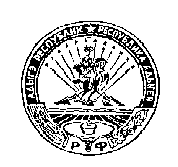          КОШЕХАБЛЬСКИЙ РАЙОН                                                              КОЩХЬАБЛЭ РАЙОН                АДМИНИСТРАЦИЯ                                                         МУНИЦИПАЛЬНЭ ОБРАЗОВАНИЕУМУНИЦИПАЛЬНОГО ОБРАЗОВАНИЯ                                      «БЛЭЩЭПСЫНЭ КЪОДЖЭ ПСЭУП1»«БЛЕЧЕПСИНСКОЕ СЕЛЬСКОЕ ПОСЕЛЕНИЕ»                                  ИАДМИНИСТРАЦИЕ            385431, а. Блечепсин, ул. Ленина, 37                                                                      385431, къ. Блащэпсынэ, Лениным иур., 37       тел. (989) 126-23-03, факс (87770) 9-94-30                                                                    тел. (989) 126-23-03, факс (87770) 9-94-30                 E-mail: blechamo@mail.ru                                                                                                E-mail: blechamo@mail.ruПОСТАНОВЛЕНИЕ                              27.09.2017г.                            № 35                             а. БлечепсинО внесении изменений в Постановление № 6 от 25.01.2017г. «Об утверждении   программы «повышение безопасности дорожного движения в МО «Блечепсинское  сельское поселение» на 2017 год»В связи с произошедшими кадровыми изменениями, в соответствии с  Федеральным законом от 10.12.1995г. № 196 ФЗ «О безопасности дорожного движения» Федеральный закон от 06.10.2003г. № 131- ФЗ «Об общих принципах организации  местного самоуправления в Российской Федерации,  Уставом  МО «Блечепсинское  сельское поселение»,                                               Постановляю:1.Утвердить состав комиссии по безопасности дорожного движения в МО «Блечепсинское сельское поселение» согласно приложению № 1.3. Настоящее Постановление  вступает в силу с момента обнародования и                     подлежит размещению на официальном сайте МО «Блечепсинское сельское поселение».4. Контроль над исполнением настоящего Постановления оставляю за собой.Глава  администрацииМО Блечепсинское  сельское поселение»                                       Б.М. Шиков Приложение № 1                                                                                                                            к ПостановлениюГлавы МО «Блечепсинское  сельское поселение»№ 35 от 27.09.2017г.Состав комиссии по безопасности дорожного движения в МО «Блечепсинское сельское поселение»:1.Хатков Р.Г. – зам. главы МО «Блечепсинское сельское поселение»2.Вороков А.А. - ст. участковый уполномоченный полиции Межмуниципального отдела «Кошехабльский»3.Хамирзов М.И. – депутат СНД МО «Блечепсинское сельское поселение»4.Гомлешхов А.Ш.- депутат СНД МО «Блечепсинское сельское поселение»5.Кулов Н.Д.- депутат СНД МО «Блечепсинское сельское поселение»